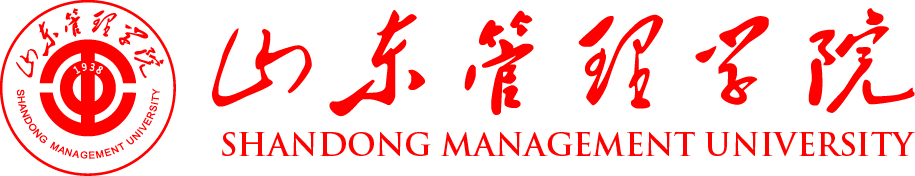 理论课程教学大纲汇编（本科）山东管理学院《※※※※※※》教学大纲（居中，小3号黑体字加粗）课程类别：如：通识教育必修课程、通识教育核心课程、通识教育选修课程、学科基础课程、专业必修课程、专业选修课程等。（5号宋体）课程代码：※※※※※※※※※※（5号宋体）课程名称：※※※※※※（中文，5号宋体）学时学分：※※学时；※※学分（5号宋体）预修课程：※※※※※※（5号宋体）适用专业：※※※※※※（5号宋体）开课部门：※※※※※※（5号宋体）一、课程的地位、目标和任务※※※※※※※※※※※※※※※※※※※※※※※※※※※※※※※※※※※※※※※※※※※※※※※※※※※※※※※※※※※※※※※※※※※※※※※※※※※※※※※（说明本课程在人才培养过程中的地位及作用，明确学生学习本课程后在认知、技能和情感等方面应达到的目标。如：学生需要记住哪些术语、定义、过程等；学生需要学会哪些专业技能；希望看到学生在信念、价值观等方面发生哪些改变；学生可能从哪些新的角度去认识世界；学生变得更善于开展哪些活动等。5号宋体）二、与相关课程的联系与分工※※※※※※※※※※※※※※※※※※※※※※※※※※※※※※※※※※※※※※※※※※※※※※※※※※※※※※※※※※※※※※※※※※※※※※※※※※※※（依据专业培养方案，写明本课程的预修课程和后续课程，提出本课程在教学内容及教学环节等方面与相关课程的联系与分工，要处理好课程的预修内容和后续内容的衔接与过渡。5号宋体）三、教学内容与要求第一单元（章）：※※※※※※※※※※※【教学内容】※※※※※※※※※※※※※※※※※※※※※※※※※※※※※※※※※※※※※※※※※※※※※※※※※※※※※※※※※※※※※※※※※※※※※※【教学重点及难点】※※※※※※※※※※※※※※※※※※※※※※※※※※※※※※※※※※※※※※※※※※※※※※※※※※※※※※※※※※※※※※※※※※※【基本要求】※※※※※※※※※※※※※※※※※※※※※※※※※※※※※※※※※※※※※※※※※※※※※※※※※※※※※※※※※※※※※※※※※※※※※※第二单元（章）：※※※※※※※※※※※……（按照教学设计的单元（章），概述课程的主要教学内容、说明教学重点及难点、明确基本要求。对于包含有实验、训练等实践教学内容的理论课程，实践教学部分的要求与理论部分综合概述。依据课程内容的重要性及难易程度，基本要求可以按“了解”、“理解”、“掌握”（或“知道”、“识记”、“理解”、“应用” ）等不同层次的行为动词来说明。5号宋体）四、学时分配（课程学时按单元（章）填写。要分别列出课内教学及课外学时要求。课内学时要与培养方案中所列课程学时一致，应明确讲授、习题课、讨论课以及实践等的学时数。课外学时包括作业用时、课外辅导答疑以及其他要求学生课外学习的学时。5号宋体）五、必备教材和参考资料（一）必备教材：1．《※※※※※※》，※※※编著，※※※※※出版社，※※※※※年第※版。 （二）参考资料1．《※※※※※※》，※※※编著，※※※※※出版社，※※※※※年第※版； 2．……（应明确列出本课程必备教材和参考资料。应优先选用国家及部委规划教材、省部级以上获奖教材，所选用教材应通过系（部）或学院教学指导委员会审定。参考资料包括教学指导书、案例集、习题集、网络学习资源、相关学术刊物等。必备教材和参考书要列出书名、作者、出版社、出版年份和版次等信息。5号宋体）六、课外学习要求※※※※※※※※※※※※※※※※※※※※※※※※※※※※※※※※※※※※※※※※※※※※※※※※※※※※※※※※※※※※※※※※※※※※※※※※※（要明确课外学习要求，特别是对作业的要求，说明作业的形式（如习题、报告等）、作业量，以及对作业完成时间要求等，作业量按作业用时与课堂学时不少于1:1的原则布置；要说明对学生课外阅读的参考资料的数量以及相应的读书笔记、读书报告等的要求。考虑因材施教，对不同层次学生要提出不同的要求。5号宋体）七、教学方法※※※※※※※※※※※※※※※※※※※※※※※※※※※※※※※※※※※※※※※※※※※※※※※※※※※※※※※※※※※※※※※※※※※※※※※※※（根据授课对象的特点和课程类型，对本课程采用何种教学方式、使用何种教具和现代化教育手段等给出指导性建议和意见。5号宋体）八、考核及成绩评定方式※※※※※※※※※※※※※※※※※※※※※※※※※※※※※※※※※※※※※※※※※※※※※※※※※※※※※※※※※※※※※※※※※※※※※※※（大纲中应明确说明课程采用考核方式是“考试”还是“考查”，并应与培养方案中的要求相一致。要明确说明成绩评定方式及成绩构成，如平时测验的次数、课堂笔记、作业、考勤占平时成绩的比例、期中及期末成绩的比例等。5号宋体）（撰写人：※※※    撰写日期：※※※※年※※月    审核人：※※※（5号宋体））课程学院（盖章）：教学院长（签字）：填  写  日  期：单元（章）学时分配学时分配学时分配学时分配学时分配小计（学时）单元（章）课内学时课内学时课内学时课内学时课外学时小计（学时）单元（章）讲授习题课讨论课实践课外学时小计（学时） （一）※※※※※（居左，5号宋体）……合  计